T= Traditional	H = Hybrid	W = Web	Graduation RequirementsTo be awarded an Associate degree at Joliet Junior College, each student must meet the following requirements:1. Satisfy all admission requirements. 2. Complete the courses required to earn the chosen degree. If the student is a transfer student with coursework taken elsewhere, he/she must complete a minimum of 60 credit hours of which the last 15 credit hours applicable to the degree are earned at Joliet Junior College. If the student has not taken the last 15 hours at JJC, then a total of 30 credit hours applicable to the degree must be earned at Joliet Junior college. Proficiency test, CLEP and Advanced Placement do not meet this requirement. 3. Earn a cumulative grade point average of at least 2.0. 4. Discharge all financial obligations to the college; have no restrictions. 5. File an application for graduation (An application should be filed at the time of registration for student’s anticipated last semester). 6. Have on file in the Graduation office by the graduation filing date all transcripts from other colleges/universities that are to be evaluated for credit, to be applied toward a degree. A delay in the process may result in a later graduation date.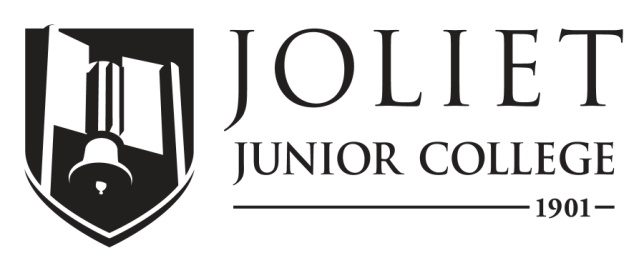 2018-2019 Completion GuideComputer & Network Security Specialist, Associate in Applied Science, CO241ICCB Approved Total Program Hours:DateThe following schedule is based on full-time enrollment.  Students planning to transfer to a senior institution should check with that institution for specific transfer requirements.Program PrerequisitesFirst SemesterFirst SemesterFirst SemesterFirst SemesterFirst SemesterFirst SemesterFirst SemesterCourseTitleCredit HoursMode of DeliveryPrerequisitesTerms offeredNotesCIS 123Linux NDG3WFL, SP8 week courseCIS 277Computer Security for Home & Small Business3TFL, SPCIS 122Computer Info System Fundamentals4T, H, WFL, SP, SMMATH 098*
or MATH 127**Intermediate Algebra*
Mathematics for General Education**4*3**T, W*T**Appropriate placement score or minimum grade “C” in MATH 094 or equivalent. 
Not intended for transfer.*Appropriate placement score or minimum grade of “C” in MATH 098 or equivalent.**FL, SP, SMENG 101*
or ENG 130**Rhetoric*Technical Writing & Communications**3T, W*W**Appropriate placement score; or minimum grade “C” in one of the following: ENG 021 and ENG 099, or ENG 022 or ENG 099, or the EAP course sequence ENG 079 and ENG 089 or ENG 096.FL, SP, SMTotal Semester Hours17Second SemesterSecond SemesterSecond SemesterSecond SemesterSecond SemesterSecond SemesterSecond SemesterCourseTitleCredit HoursMode of DeliveryPrerequisitesTerms offeredNotesCIS 271 orCNT101Windows Client OS or Network Fundamentals4TFor CIS271: CIS 263, which may be taken concurrently, or CNT 101, or consent of department.For CNT101: noneFL, SPCNT101: 8-week courseCIS 159Intro to Operating Systems & Scripts4TCIS 122, or consent of department.FL, SPCIS 263Networking Essentials3T, HCIS 122 or consent of department.FL, SPGen Ed Group IISocial & Behavioral Science course3Total Semester Hours14SUMMERSUMMERSUMMERSUMMERSUMMERSUMMERSUMMERCourseTitleCredit HoursMode of DeliveryPrerequisitesTerms offeredNotesCIS 162 or CNT220Intro to Wireless CommunicationsOr CCNA Security4TCIS 162 - None                       CNT 220 - CNT 101 with a  min. grade of C or consent of dept.SMTotal Semester Hours4Third SemesterThird SemesterThird SemesterThird SemesterThird SemesterThird SemesterThird SemesterCourseTitleCredit HoursMode of DeliveryPrerequisitesTerms offeredNotesCIS 296Computer Forensics4TCIS 275 and CIS 292.FLCIS 292Computer & Network Security4TFLCIS 275IT Technical Support4TCIS 122 and CIS 159 or equivalents or consent of department.FL, SPGen Ed Group I-V2Total Semester Hours14Fourth SemesterFourth SemesterFourth SemesterFourth SemesterFourth SemesterFourth SemesterFourth SemesterCourseTitleCredit HoursMode of DeliveryPrerequisitesTerms offeredNotesCIS 278Ethical Hacking4TCIS 292 or consent of department.SPCIS 272Windows Server I4TCIS 271, or consent of department.FL, SPCIS294Cybersecurity Analyst4TCIS 292 with a min. grade of C or consent of dept.SPCIS Elective3Total Semester Hours15For more information:http://www.jjc.edu/
academics/computer-information-systemsDepartment ChairpersonProgram CoordinatorFor more information:http://www.jjc.edu/
academics/computer-information-systemsPam DunnStan PiekloFor more information:http://www.jjc.edu/
academics/computer-information-systems(815) 280-2486padunn@jjc.edu(815) 280-2310spieklo@jjc.edu